Учитесь управлять собой...
Во всем ищите добрые начала.
И споря с трудною судьбой...
Умейте начинать сначала.
- Споткнувшись...
- Самому вставать...
В себе самом искать опору.
При быстром продвиженье в гору...
В пути друзей не растерять.
- Не злобствуйте...
- Не исходите ядом...
Не радуйтесь чужой беде...
Ищите лишь добро везде!
- Особенно упорно в тех...
- Кто рядом.
Не умирайте пока живы!
- Поверьте...
- Беды все уйдут...
Несчастья тоже УСТАЮТ...
И завтра будет день счастливый!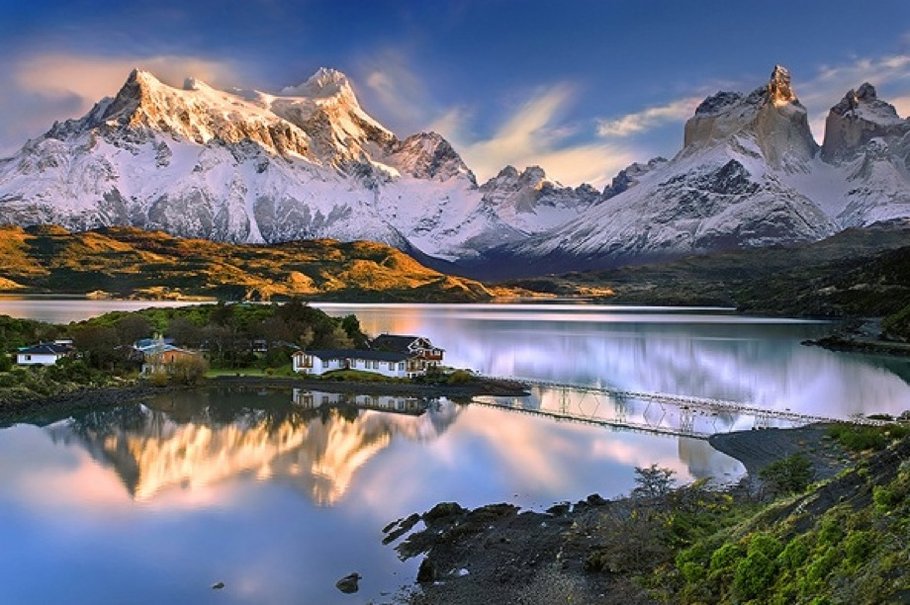 